Trimming for Stairwell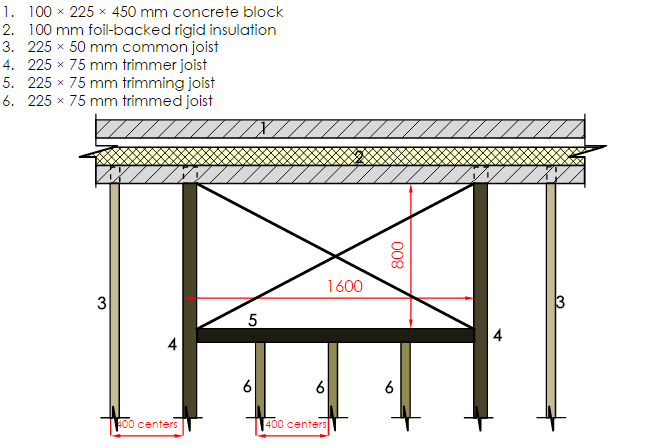 